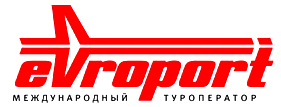 КЛАССИЧЕСКАЯ ИСПАНИЯ Заезды: круглый год по субботам Минимум – 2 человекаБарселона – Сарагоса - Мадрид –Толедо- Кордова – Севилья - Гранада - Аликанте – Валенсия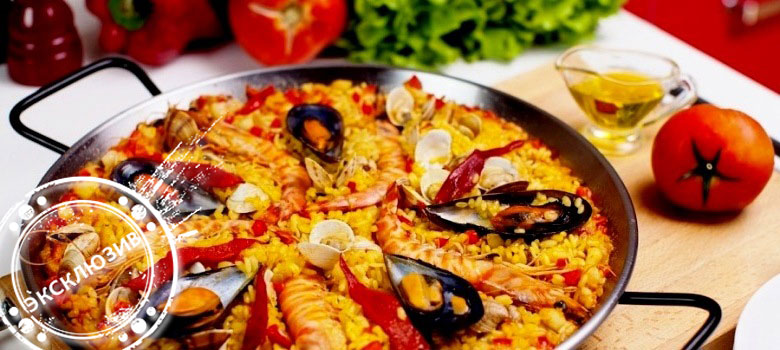 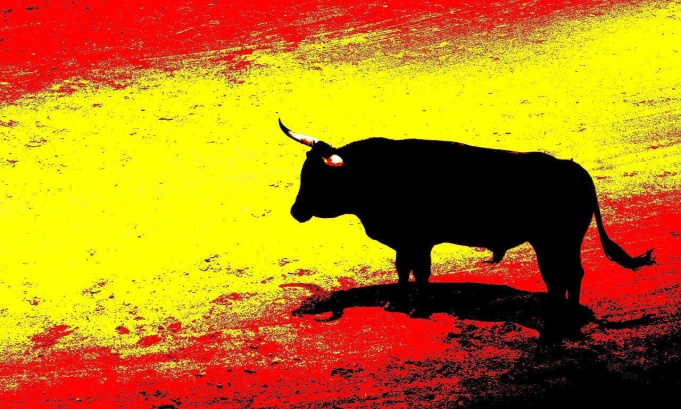 Групповой тур8 ДНЕЙ/ 7 НОЧЕЙ:1 деньБарселонаПрилет в аэропорт Барселоны. Трансфер в отель. Размещение в отеле. Свободное время. Посещение светового шоу «Волшебные фонтаны». Ужин. Ночлег.2 день  Барселона - Сарагоса -  МадридЗавтрак. Обзорная экскурсия по Барселоне с посещением Готического квартала, Кафедрального собора, зоны Монтжуик и архитектурного модернизма Антонио Гауди. Отъезд в Мадрид. По дороге – остановка в Сарагосе. Прибытие в Мадрид. Размещение в отеле. Ужин. Ночлег.3 деньМадрид - Толедо Завтрак. Обзорная экскурсия по Мадриду. Далее экскурсия в Толедо с пешеходная прогулкой по исторической части города с посещением Кафедрального собора. Возвращение в Мадрид.  Свободное время для посещения музея Прадо  (входные билеты не включены). Ужин. Ночлег.4 день  Мадрид - Кордова   Завтрак. Утром отъезд в Кордову. Экскурсия по старому центру и посещение Мечети.  Размещение в отеле. Свободное время. Ужин. Ночлег.5 деньСевилья - ГранадаЗавтрак. Выезд в Севилью. Экскурсия по городу с посещением Кафедрального собора и еврейского квартала Санта Крус. Переезд в Гранаду. Размещение в отеле. Ужин. (Вечером за дополнительную плату предлагается посетить шоу фламенко). Ночлег.6 деньГранада - Аликанте Завтрак. Утром экскурсия в мавританский дворцово-крепостной комплекс Альгамбра*. Переезд в Аликанте.  Размещение в отеле.  Свободное время. Ужин. Ночлег.7 день  Аликанте – Валенсия -  БарселонаЗавтрак.  Отъезд в Валенсию. Остановка в Валенсии для осмотра исторического центра. Обед в ресторане Валенсии. Выезд в Барселону. Приезд в Барселону вечером. Размещение в отеле. Ночлег.8 деньАэропортЗавтрак. Трансфер в аэропорт. Конец тура.ВКЛЮЧАЕТ:7 ночлегов в отелях, 7 завтраков, 7 ужинов или обедов, проезд в комфортабельном автобусе, экскурсии с русскоговорящим гидом, входные билеты, обозначенные звездочкой*.ВНИМАНИЕВ программе возможны изменения в порядке проведения экскурсий и времени их начала, замена ужина на обед .